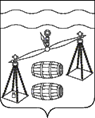 Администрация  сельского поселения"Село Шлиппово"Калужская областьПОСТАНОВЛЕНИЕ   от 29 декабря 2021 года			                                                    	№ 56        	В соответствии с постановлением администрации сельского поселения «Село Шлиппово» от 30.09.2013 №25а «Об утверждении Порядка принятия решения о разработке муниципальных программ сельского поселения «Село Шлиппово», их формирования, реализации и проведения оценки эффективности реализации, руководствуясь Уставом сельского поселения «Село Шлиппово», администрация СП «Село Шлиппово», ПОСТАНОВЛЯЕТ:Внести следующие изменения в муниципальную программу  СП «Село Шлиппово» «Совершенствование организации по решению общегосударственных вопросов и создание условий муниципальной службы в СП «Село Шлиппово» на 2020-2025 годы (далее Программа), утвержденную постановлением администрации сельского поселения «Село Шлиппово» от 16.09.2019 № 36Объемы и источники финансирования Программы в паспорте Программы изложить в следующей редакции:Строки  раздела 6 Программы изложить в следующей редакции:Настоящее Постановление распространяется на правоотношения, возникшие с 01.01.2021 года.Контроль за исполнением настоящего Постановления оставляю за собой.   И. о. главы  администрации   сельского  поселения    «Село Шлиппово»                                                           А.И.Макаркин                                                                      О внесении изменений в муниципальную программу сельского поселения «Село Шлиппово» «Совершенствование организации по решению общегосударственных вопросов и создание условий муниципальной службы в СП «Село Шлиппово» на 2020-2025 годы», утвержденную постановлением администрации СП «Село Шлиппово» от 16.09.2019 № 36.10. Объемы и источники финансирования  муниципальной программы Прогнозируемый объем финансирования Программы по годам:     в 2020 год – 2770 тыс.рублей     в 2021 год – 3118,7 тыс.руб., в т.ч. за счет средств МБТ 530,7 тыс.руб.;     в 2022 год – 2810,6 тыс.руб., в т.ч. за счет средств МБТ 125,6 тыс.руб.;     в 2023 год – 2921,1 тыс.руб., в т.ч. за счет средств МБТ 130,1 тыс.руб.;     в 2024 год – 3030,7 тыс.руб., в т.ч. за счет средств МБТ 134,7 тыс.руб.;    в 2025 год – 3011 тыс. рублейНаименование программы, основного мероприятияНаименование главного распорядителя средств бюджета поселенияОбъемы финансирования (тыс.руб)Объемы финансирования (тыс.руб)Объемы финансирования (тыс.руб)Объемы финансирования (тыс.руб)Объемы финансирования (тыс.руб)Объемы финансирования (тыс.руб)Объемы финансирования (тыс.руб)Объемы финансирования (тыс.руб)Наименование программы, основного мероприятияНаименование главного распорядителя средств бюджета поселенияИсточникифинансирования202020212022202320242025ВсегоВыполнение других обязательств государства, в том числе:- на осуществление полномочий по первичному воинскому учету на территориях, где отсутствуют военные комиссариаты (МБТ)- прочие расходы, из них за счет МБТАдминист-рация СП«СелоШлиппово»БюджетСП «СелоШлиппово»117,6120126,4125404,3125,6125130,1130134,7130135634,4765404,3ВСЕГО по программе,за счет МБТВСЕГО по программе,за счет МБТ27702588530,72685125,62791130,12896134,7301116741921,1